Независимая оценка качества образования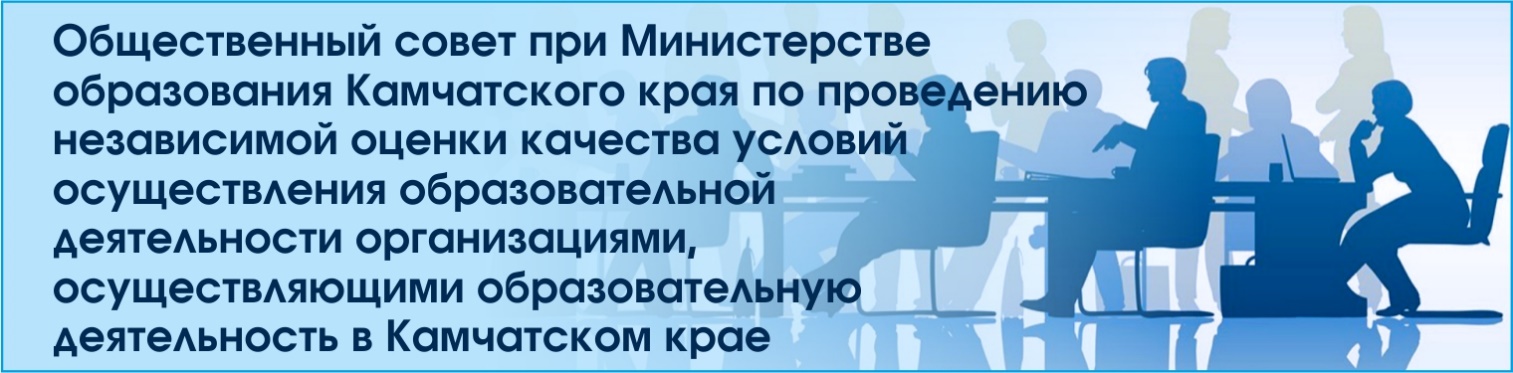 Примите участие в независимой оценке качества условий осуществления образовательной деятельности В целях повышения качества образования Вы можете оставить свой отзыв, мнение о качестве условий осуществления образовательной деятельности организациями, заполнив соответствующую форму:форма выражения мнений гражданами о качестве условий осуществления образовательной деятельности организациями, осуществляющими образовательную деятельность (бланк заявления), после заполнения сканированный вариант направить по адресу электронной почты info@kcioko.ru;видеоролик о проведении независимой оценки качества условий осуществления образовательной деятельности организациями.